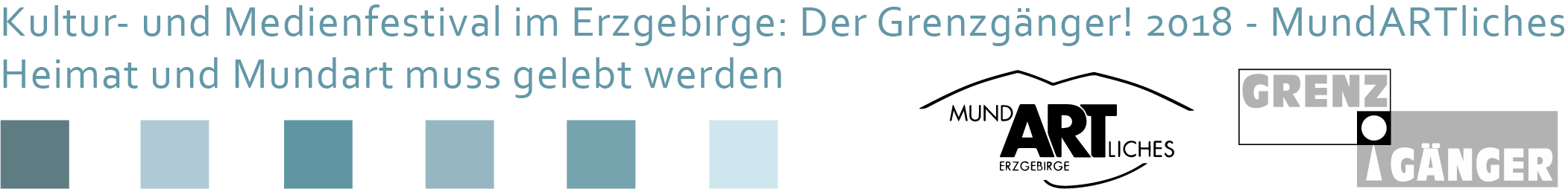 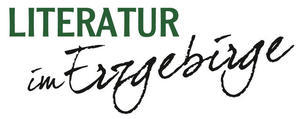 TEILNAHMEFORMULAR 2018Genre (bitte ankreuzen):	          YouTube          Lokalfernsehen         Wort und Lied          im LebenName / Vorname:	______________________________________________________________Straße, Hausnummer:	______________________________________________________________PLZ, Ort:		______________________________________________________________Alter:			______________________________________________________________E-Mail:			______________________________________________________________Telefonnummer:	______________________________________________________________Teilnahmebedingungen: Es werden nur Einsendungen berücksichtigt, die der Ausschreibung entsprechen. Mit ihrer Einreichung verpflichten sich die Teilnehmer zur Auszeichnungsveranstaltung
in der Baldauf Villa Marienberg vor Ort zu sein. Die Teilnehmer räumen dem Veranstalter das Recht ein, ihren Beitrag oder Teile davon für die Bewerbung, Nachberichterstattung und Auswertung des Wettbewerbs zu benutzen. Im Falle der Verwendung, werden Autorenname und Wohnort mit veröffentlicht. Die Einreichungen erfolgen bitte schriftlich an die Anschrift der Baldauf Villa und
digital als E-Mail an einreicher@grenzgaenger-fernsehpreis.deDer Rechtsweg ist ausgeschlossen. Einsendeschluss: 15. September 2018Kennwort: MundARTlichesAnschrift: Kul(T)ourbetrieb des ErzgebirgskreisesBaldauf VillaAnton-Günther-Weg 409496 MarienbergDie Veranstaltungen des Fördervereins der Baldauf Villa e.V. sind presseöffentlich. Es werden Bild- und Tonaufnahmen gemacht, die Einzelne oder Gruppen von Teilnehmerinnen und Teilnehmern zeigen und die von den Medien und der Baldauf Villa zur Öffentlichkeitsarbeit verwendet werden können. Das betrifft hauptsächlich die Veröffentlichungen im Internet und den Social-Media Kanälen, in Print-Medien (Zeitungen, Zeitschriften, Flyer), Funk und Fernsehen sowie Präsentationen. Mit der Teilnahme an der Veranstaltung erklären sich alle Teilnehmerinnen und Teilnehmer mit der Anfertigung und der unentgeltlichen Nutzung der von ihr/ihm angefertigten Bild- und Tonaufnahmen im beschriebenen Umfang einverstanden. Ein Widerspruch gegen dieses Einverständnis ist zu Beginn der Veranstaltung dem jeweiligen Fotografen bzw. dem für die Veranstaltung Verantwortlichen mitzuteilen._________________________________		___________________________________________Ort, Datum, Unterschrift				Unterschrift der/ des Erziehungsberechtigten							(bei Teilnehmern unter 18 Jahren)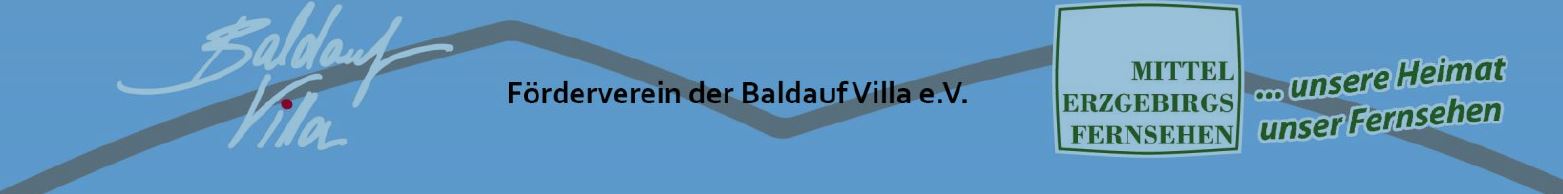 